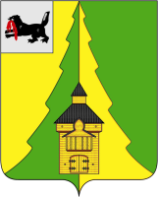 Иркутская областьНижнеилимский районКонтрольно-счетная палата Нижнеилимского муниципального района____________________________________________________________________________________===========================================================================от «09» декабря 2016 года                                                                                 г. Железногорск-ИлимскийОтчет № 01-07/5по результатам контрольного мероприятия «Проверка эффективности использования средств дорожного фонда муниципального образования «Нижнеилимский район»в 2016 году»	На основании Федерального закона от 07.02.2011 № 6-ФЗ «Об общих принципах организации и деятельности контрольно-счётных органов субъектов Российской Федерации и муниципальных образований», статьи 179.4 п.5 Бюджетного кодекса Российской Федерации, Положения о Контрольно-счетной палате Нижнеилимского муниципального района, утверждённого Решением Думы Нижнеилимского муниципального района от 22.02.2012 года № 186, Контрольно-счетной палатой Нижнеилимского муниципального района (далее – КСП района) проведено контрольное мероприятие «Проверка эффективности использования средств дорожного фонда муниципального образования «Нижнелимский район» в 2016 году».Предмет контрольного мероприятия – документы, определяющие деятельность Отдела информационных технологий, транспорта и связи администрации Нижнеилимского муниципального района и материалы, подтверждающие расходование средств бюджета муниципального образования «Нижнеилимский район» на мероприятия по содержанию муниципальных автомобильных дорог и инженерных сооружений на них в 2016 году.Цель контрольного мероприятия: - осуществить контроль правильности расходования и целевого использования бюджетных средств, выделенных на содержание муниципальных автомобильных дорог и инженерных сооружений на них;              - определить эффективность использования муниципальной собственности дорожного хозяйства, в том числе: наличие правоустанавливающих документов на автомобильные дороги;          - определить включение автомобильных дорог в состав реестра муниципальной собственности;            - определить соблюдение требований Федерального закона от 5 апреля 2013 года № 44-ФЗ «О контрактной системе в сфере закупок товаров, работ, услуг для обеспечения государственных и муниципальных нужд» при заключении муниципальных контрактов.	Объект контрольного мероприятия – администрация Нижнеилимского муниципального района, Отдел жилищно-коммунального хозяйства, транспорта и связи администрации Нижнеилимского муниципального района (далее - Отдел ЖКХ, транспорта и связи или Отдел ЖКХ, ТиС).Проверяемый период деятельности: 2016 год.Сроки проведения контрольного мероприятия с 16 сентября по 5 ноября 2016 года. Продление контрольного мероприятия сроком до 90 дней с 16 сентября по 15 декабря 2016 года.По результатам контрольного мероприятия оформлен акт № 01-07/13а от 5 декабря 2016 года, подписанный с пояснениями начальником Отдела ЖКХ, ТиС Савицкой Л.В. от 06.12.2016 № 683.В Нижнеилимском муниципальном районе контроль за содержанием автомобильных дорог общего пользования местного значения МО «Нижнеилимский район» и инженерных сооружений к ним  осуществляет Отдел жилищно-коммунального хозяйства, транспорта и связи администрации Нижнеилимского муниципального района.В соответствии с Положением об Отделе ЖКХ, транспорта и связи администрации Нижнеилимского муниципального района, утверждённым Распоряжением администрации Нижнеилимского муниципального района от 08 марта 2015 года № 162 Отдел ЖКХ, ТиС является органом администрации Нижнеилимского муниципального района, не обладающим правами юридического лица, осуществляющим исполнение полномочий муниципального района по обеспечению жизнедеятельности населения дорожной деятельности, предоставлению транспортных услуг и услуг связи в соответствии со ст. 15 п. 4,5,6,18 Федерального закона от 06.10.2003г. № 131-ФЗ «Об общих принципах организации местного самоуправления в Российской Федерации».  Основными задачами Отдела ЖКХ, ТиС являются: - организация в границах муниципального района электро - газоснабжения поселений, дорожной деятельности в отношении автомобильных дорог местного значения вне границ населенных пунктов в границах муниципального района, а также осуществление иных полномочий в области использования автомобильных дорог и осуществления дорожной деятельности, в соответствии с законодательством Российской Федерации;- создания условий для предоставления транспортных услуг населению и организация  транспортного обслуживания населения между поселениями в границах муниципального района. Статьей 13 Федерального закона от 08.11.2007 года № 257-ФЗ «Об автомобильных дорогах и дорожной деятельности в Российской Федерации и о внесении изменений в отдельные законодательные акты Российской Федерации» (далее – Федеральный закон № 257-ФЗ) определены полномочия органов местного самоуправления в области использования автомобильных дорог и осуществления дорожной деятельности.В соответствии со статьей 15 Федерального закона от 06.10.2003 года № 131-ФЗ и статьями 13 пункта 5 Федерального закона № 257-ФЗ Постановлением администрации Нижнеилимского муниципального района от 31.08.2012 года № 1092 утвержден перечень автомобильных дорог общего пользования местного значения Нижнеилимского муниципального района. Общая протяженность автомобильных дорог общего пользования местного значения Нижнеилимского муниципального района, согласно данного нормативно-правового акта составляет 196,0 километров. Перечень муниципальных автомобильных дорог Нижнеилимского районаВ соответствии с данными, представленными Департаментом по управлению муниципальным имуществом администрации Нижнеилимского муниципального района (согласно Постановлений администрации Нижнеилимского муниципального района от 02.10.2013 № 1629; от 09.12.2013 № 1990; от 24.12.2013 № 2123; от 27.12.2013 № 2156; от 08.09.2014 № 1438; от 20.03.2015 № 531; от 01.04.2016 № 201)  фактическая протяжённость дорог общего пользования местного значения составляет 179,544 километров, что соответствует показателями с кадастровых паспортов. Таким образом, протяженность муниципальных автомобильных дорог общего пользования Нижнеилимского муниципального района согласно изменениям, внесенным в Постановление администрации Нижнеилимского муниципального района от 31.08.2012 года № 1092,  сократилось на 16,456 км.Общая протяжённость автомобильных дорог в Нижнеилимском районе составляет 1 037,788 километра, из них федеральные, а/д «Вилюй» - 168,006 км., дороги регионального значения – 13,278 км., автодороги общего пользования местного значения поселений – 365,000 км., областные автомобильные дороги - 311 960 км., муниципальные дороги общего пользования 179,544 км. При  проверке наличия нормативных правовых актов в части использования автомобильных дорог местного значения и осуществления дорожной деятельности установлено следующее: В администрации Нижнеилимского муниципального района (далее - администрация района) разработаны нормативные правовые акты, регламентирующие дорожную деятельность:- Порядок содержания и ремонта, автомобильных дорог местного значения вне границ населенных пунктов в границах Нижнеилимского муниципального района, утвержденный Постановлением администрации Нижнеилимского муниципального района от 03.03.2014г. № 351;- Постановление администрации Нижнеилимского муниципального района от 28.07.2011г. № 733 «Об утверждении нормативов финансовых затрат на капитальный ремонт, ремонт, содержание автомобильных дорог межмуниципального значения и правил расчёта ассигнований районного бюджета на капитальный ремонт, ремонт, содержание автомобильных дорог межмуниципального значения», в следующих размерах:1) 9 368 тыс. руб./км – на  капитальный ремонт автомобильных дорог межмуниципального значения;2)  2 964 тыс. руб./км – на ремонт автомобильных дорог межмуниципального значения;3) 503 тыс. руб./км – на содержание автомобильных дорог межмуниципального значения.Во исполнение статьи 13.1 Федерального закона 257-ФЗ Постановлением администрации Нижнеилимского муниципального района от 13.11.2015 года № 1232 был утвержден административный регламент исполнения муниципальной функции «Осуществление муниципального контроля за сохранностью автомобильных дорог местного значения вне границ населенных пунктов в границах муниципального образования «Нижнеилимский район» и в границах населенных пунктов, относящихся к межселенной территории муниципального образования «Нижнеилимский район».Все автомобильные дороги, включенные в Перечень автомобильных дорог общего пользования  местного значения, включены в состав реестра муниципальной собственности.Классификация и отнесение автомобильной дороги к определённой категории определяется по результатам оценки технического состояния, проводимой в порядке, установленном министерством транспорта РФ. В отношении автомобильных дорог местного значения определение категории дорог осуществляется органом местного самоуправления (п.6 Правил классификации автомобильных дорог в РФ и их отнесения к категориям автомобильных дорог, утверждённых постановлением Правительства РФ от 28.09.2009 № 767 «О классификации автомобильных дорог в Российской Федерации). В соответствии с таблицей основных показателей транспортно-эксплуатационных характеристик и потребительских свойств категорийности дорог, утверждённой Постановлением Правительства РФ № 767 от 28.09.2009, автомобильные дороги вне населенных пунктов в Нижнеилимском районе по состоянию на 1 апреля 2011 года относятся к 5 категории (профильные дороги, не имеющие твердого покрытия, проходящие по естественному грунту). На территории Иркутской области с 1 января 2012 года действует принятый Закон Иркутской области № 93-ОЗ от 3 ноября 2011 года «О дорожном фонде Иркутской области», предусматривающий финансовое обеспечение дорожной деятельности в отношении автомобильных дорог общего пользования регионального и межмуниципального значения.           Постановлением Правительства Иркутской области от 19 февраля 2016 года № 57-пп в соответствии с утверждённым «Положением о предоставлении и расходовании субсидий из областного бюджета местным бюджетам в целях софинансирования расходных обязательств муниципальных образований Иркутской области, связанных с осуществлением дорожной деятельности в отношении автомобильных дорог местного значения формирования и использования бюджетных ассигнований дорожного фонда Иркутской области»  утверждён  сводный перечень объектов строительства, реконструкции, капитального ремонта, ремонта автомобильных дорог общего пользования местного значения на 2016 год, в который включено 12 муниципальных образований с общим объемом субсидий 429 731,5 тыс. рублей. В 2016 году из бюджета Иркутской области на дорожную деятельность Нижнеилимского муниципального района для городских и сельских поселений объёмы финансирования не были предусмотрены. КСП района отмечает, что Решением Думы Нижнеилимского муниципального района от 28 ноября 2013 года № 404 создан муниципальный дорожный фонд. Муниципальный дорожный фонд Нижнеилимского муниципального района формируется за счет поступлений доходов от акцизов по подакцизным товарам, производимым на территории Российской Федерации, главным администратором доходов, которого является УФК по Иркутской области. Общая сумма поступления акцизов в бюджет района в 2016 году составила 7 499,9 тыс. рублей, что на 916,9 тыс. рублей (+13,9%) больше уровня поступлений 2015 года.Финансирование расходов муниципального дорожного фонда осуществляется с учетом фактического поступления доходов в текущем финансовом году.В соответствии с Федеральным Законом № 192-ФЗ от 11.07.2011 года «О внесении изменений в Федеральный закон «О безопасности дорожного движения» внесены дополнения в Федеральный Закон от 06.10.2003 года 131-ФЗ:- в статьи 14 и 15  после слов «в границах населённых пунктов» и «границах муниципальных образований» … добавлен п. 5 ч. 1   «и обеспечение безопасности  дорожного движения на них».  Так, по представленной информации начальника ОГИБД ОМВД России по Нижнеилимскому району майора полиции А.С. Шустикова от 18.11.2016 г. № 50/3755 за период с 01.01.2016 года по 01.10.2016 года на территории Нижнеилимского района произошло 330 дорожно-транспортных происшествий с материальным ущербом (с аналогичным периодом прошлого года (далее – АППГ) - 384), в результате которых погибло 5 человек (АППГ – 6), ранено 32 человека (АППГ – 6). При рассмотрении дел было установлено, что в 6 дорожно-транспортных происшествиях, в которых погибло 2 человека и 7 причинены телесные повреждения различной степени тяжести,  усматриваются неудовлетворительные дорожные условия. КСП района отмечает, что в проверяемом периоде в результате дорожно-транспортного происшествия, в котором усматриваются неудовлетворительные дорожные условия, на основании исполнительного листа, по решению Нижнеилимского районного суда Иркутской области от 15 марта 2016 года Дело № 2-24/2016 с администрации Нижнеилимского муниципального района  из бюджета Нижнеилимского муниципального района взыскано в пользу физического лица – (участника дорожного происшествия) - 62 139,00 рублей, при этом общие расходы бюджета, в том числе: судебные расходы; автоэкспертные услуги; государственная пошлина составили - 75 234,00 рублей. Согласно информации, размещенной на сайте администрации Нижнеилимского муниципального района, по состоянию на 01.10.2016 года в Нижнеилимском районе осуществлялись междугородние и пригородные перевозки по 20 маршрутам, в том числе в летнее время было открыто 2 маршрута до садоводческого товарищества «Авиатор».  Также осуществляются перевозки детей - школьников в поселениях района. В целях реализации стати 179 Бюджетного кодекса РФ Постановлением администрацией Нижнеилимского муниципального района от 26.02.2015 № 414 (далее по тексту – Постановление № 414) была утверждена в новый редакции муниципальная программа «Развитие автомобильных дорог общего пользования местного значения вне границ населенных пунктов, в границах Нижнеилимского муниципального района на 2014-2017 годы» (далее по тексту - Программа). Целью разработки паспорта Программы – является сохранения автомобильных дорог общего пользования местного значения Нижнеилимского муниципального района, обеспечивающих социально-экономические потребности населения района и хозяйствующих субъектов. Задачи Программы - увеличение протяжённости автомобильных дорог общего пользования местного значения; увеличение количества сельских населённых пунктов, обеспеченных постоянной круглогодичной связью с сетью автомобильных дорог общего пользования с твёрдым покрытием; совершенствование системы управления дорожным хозяйством района.  КСП района отмечает, что по условиям определенным Программой на все муниципальные дороги в установленном порядке зарегистрировано право собственности.         Между тем, состояние муниципальной дорожной сети в районе далеко не соответствует экономическим и социальным потребностям. Проблема низкого качества состояния дорог особенно обострилась в последние годы в связи с крайне недостаточным для сохранения существующей сети дорог, а тем более, для её развития  финансированием. Доля автомобильных дорог местного значения (общего пользования) в Нижнеилимском районе, не отвечающих нормативным требованиям, в 2010 году составляла 97,5% от общей протяженности дорог общего пользования местного значения. КСП района отмечает, что материалы обследования автомобильных дорог за 2015 год, дефектные акты муниципальных дорог отсутствуют.Согласно паспорту Программы оценка эффективности муниципальной Программы предполагает: - сохранение протяженности соответствующим нормативным требованиям автомобильных дорог местного значения на уровне 89% от общей их протяженности.КСП района полагает, что недостатком дорожной сети является недостаточная прочность дорожной одежды на большинстве существующих дорог. Из-за низкого качества дорог основная часть дородного фонда расходуется на поддержание дорог в проезжем состоянии. Исходя из межремонтного срока в 10 лет (Постановление Администрации Иркутской области от 23.03.2008 года № 58па), необходимо ежегодно выполнять ремонт 18 км муниципальных дорог, что в текущих ценах 2011 года составляет 168 624,0 тыс. рублей.Муниципальная программа, утвержденная нормативным правовым актом и предусматривающая бюджетное финансирование, является действующим расходным обязательством (статья 6 Бюджетного кодекса РФ).             Программой на 2016 год первоначально утверждены объём расходов на выполнение мероприятий в сумме 7 499,9 тыс. рублей за счет средств муниципального Дорожного фонда (Постановление администрации НМР от 23.12.2015 № 1387). Вместе с этим, в течение 2016 года в бюджет района и в Программу четыре раза вносились дополнения и изменения, в итоге общий объем расходов на текущий период увеличился, бюджетные ассигнования составили 11 822,88 тыс. рублей (Постановлением администрации НМР от 20.10.2016 года № 783).  Увеличение расходной части бюджета на 4 322,99 тыс. рублей произошло за счет остатков бюджетных ассигнований муниципального дорожного фонда в размере разницы между фактически поступившим объемом доходов, направленных на формирование муниципального дорожного фонда, в предыдущем финансовом году и объемом бюджетных ассигнований муниципального дорожного фонда, использованных в предыдущем финансовом году (далее остатки дорожного фонда 2015 года).В рамках проводимого контрольного мероприятия проведена проверка муниципальных контрактов, заключенных между администрацией Нижнеилимского муниципального района и подрядными организациями на выполнение следующих работ:- паспортизация, проведение кадастровых работ, регистрация права в отношении земельных участков, занимаемых автомобильными дорогами – 168,00 тыс. рублей (КВСР 966 РзПР 0409 КЦСР 0518403000 КВР 200);- разработка проектов межевания земельных участков, занимаемых автомобильными дорогами – 1 100,00 тыс. рублей (КВСР 903 РзПР 0409 КЦСР 0518402000 КВР 200);            - разработка проектов по строительству, реконструкции, капитальному ремонту и текущему ремонту автомобильных дорог – 198,00 тыс. рублей (КВСР 903 РзПР 0409 КЦСР 0518402000 КВР 200);       - разработка проектов по строительству, реконструкции, капитальному ремонту автомобильных дорог – 50,00 тыс. рублей (КВСР 903 РзПР 0409 КЦСР 0518402000 КВР 200);             - содержание автомобильных дорог общего пользования местного значения Нижнеилимского муниципального района – 4 000,5 тыс. рублей (КВСР 903 РзПР 0409 КЦСР 0518402000 КВР 200);- выполнение работ по строительству, реконструкции, капитальному ремонту автомобильных дорог общего пользования местного значения МО «Нижнеилимский район» - 6 214,08 тыс. рублей (КВСР 903 РзПР 0409 КЦСР 0518404000 КВР 200).В проверяемом периоде действовали и были заключены следующие муниципальные контракты:№ Ф.2016.97405 от 06.06.2016 года на выполнение работ по содержанию муниципальных автомобильных дорог общего пользования местного значения: Березняки-Заморский; Заморский-Дальний. Цена контракта составляет 2 367 551, 47 рублей (Два миллиона триста шестьдесят семь тысяч пятьсот пятьдесят один) 47 копеек. Данный контракт был заключен по результатам электронного аукциона с предпринимателем Алякишевым Виталием Викторовичем. По данному контракту согласно актам выполненных работ на 20.11.2016 г.  подрядчику было выплачено – 1 223 808,46 рублей. Работы в соответствии с техническим заданием, а также оставшаяся сумма по условиям контракта должны быть выполнены и оплачены до 31.12.2017 года.            КСП района отмечает, что в ходе контрольного мероприятия были изучены финансовые и бухгалтерские документы по исполнению данного муниципального контракта. Так, согласно Акту сдачи-приёмки работ № 3 от 02 августа 2016 года подрядчиком были выполнены работы на автодороге «Березняки-Заморский» по устройству выравнивающихся слоев дорог из щебеночно-гравийно-песчанной смесей. Работы исполнены в период с 14.07 2016 г. по 02.08.2016 г. на участке с км. 34+735 по км. 34+ 966. Общая стоимость выполненных работ составила 662 991,02 рублей (шестьсот шестьдесят две тысячи девятьсот девяносто один рубль 02 копейки). Стоимость выполненных работ была рассчитана от стоимости 1 м3 щебеночно-гравийно-песчаной смеси, которая использовалась для посыпки дорожного полотна.          КСП района совместно с депутатами районной Думы Нижнеилимского муниципального района провели выездное визуальное обследование выполненных работ на автодороге «Березняки-Заморский». При проведении визуального осмотра согласно требованиям технического задания, выявилось ненадлежащее качество выполненных работ (прилагаются фотографии). Также КСП района отмечает, что работы по устройству выравнивающих слоев дороги проводились за счет выемки естественных грунтов заброшенного карьера (минерального). Таким образом,  стоимость 1 м3 минерального материала соответствует стоимости равной 0 рублей. Далее, по запросу КСП района была представлена официальная информация от главного государственного инспектора службы ГОСТЕХНАДЗОРА Чугунова В.В., в  которой сообщается, что за гр. Алякишевым В.В. проживающего по адресу Иркутская область Нижнеилимский район п. Заморский ул. Гагарина дом 37 дорожной техники, в том числе автогрейдер не зарегистрированы. Следовательно, неправомерно произведена оплата подрядчику за фактически не качественные выполненные работы по устройству выравнивающих слоев дороги из щебеночно-гравийно-пеачанной смеси в сумме 662 991,02 рублей (п/п № 31759 от 28.08.2016 г.), тем самым причинен ущерб бюджету Нижнеилимского муниципального района.№ Ф.2016.256328 от 15.09.2016 года на капитальный ремонт искусственного дорожного сооружения через реку Тушама. Цена контракта составляет 6 214 084,16 рублей (Шесть миллионов двести четырнадцать тысяч восемьдесят четыре рубля 16 копеек). Муниципальный контракт заключен по результатам электронного аукциона с индивидуальным предпринимателем Пановым Олегом Юрьевичем. Обязательства по данному контракту сторонами выполнены полностью.№ Ф.2016.86557 от 24.05.2016 на выполнение работ по содержанию муниципальных автомобильных дорог общего пользования местного значения: Видим-Речушка; Новоилимск-Брусничный; подъезд к п. Семигорск; подъезд к п. Селезневский; Шестаково-Селезневский; подъезд к п. Заярск. Цена контракта составляет 2 949 329,98 рублей (два миллиона девятьсот сорок девять тысяч триста двадцать девять рублей 98 копеек). Данный муниципальный контракт по срокам полностью не исполнен.№ 008.2016 от 11.05.2016 на выполнение работ по разработке проекта межевания территории для размещения автомобильной дороги общего пользования местного значения муниципального образования «Нижнеилимский район» Иркутской области. На основании результатов определения подрядчика путем проведения открытого конкурса при начальной цене 1 589 595, 00 рублей был заключен контракт на сумму 1 100 000,00 рублей  с ООО «Проектно-планировочная мастерская «Мастер-План». В соответствии с правилами, установленными Федеральным законом от 05.04.2013 № 44-ФЗ «О контрактной системе в сфере закупок товаров, работ, услуг для обеспечения государственных и муниципальных нужд» экономия бюджетных средств по данному муниципальному контракту составила 489 595,00 рублей.Согласно представленным Реестрам закупок за 01.01.2016 по 31.12.2016 года администрацией Нижнеилимского муниципального района, в 2016 году были заключены два договора  № 135 от 06.05.2016г и № 136 от 06.05.2016г. на разработку проектно-сметной документации на капитальный ремонт искусственных  дорожных сооружений через реку Тушама на 15-м и 20-м километрах автодороги от п. Новоилимск до п. Брусничный. Общая цена договоров составила 198 000,00 рублей. Обязательства по исполнению данных договоров сторонами выполнены полностью.В соответствии с представленной информацией Департамента по управлению муниципальным имуществом администрации Нижнеилимского муниципального района в 2016 году были завершены два муниципальных контракта 2015 года на сумму 130 000,00 рублей на проведение кадастровых работ, занимаемых автомобильными дорогами общего пользования местного значения муниципального образования «Нижнеилимский район». А также, были заключены и исполнены через ООО «Агентство земельно-имущественных отношений «Империал» два договора № 6 – 2016 от 06.02.2016 г. и № 26-2016 от 21.09.2016 на предоставление инженерных услуг в области проектно-строительных работ на сумму 38 000,00 рублей. Муниципальный контракт № 136 от 31.05.2016 года был заключен на разработку проектной документации о местоположении, границах, площади и об иных  количественных и качественных характеристиках лесного участка ориентировочной площадью , расположенного в пределах земель лесного фонда Нижнеилимского лесничества Иркутской области (далее – проектной документации) для размещения автомобильной дороги общего пользования местного значения муниципального образования «Нижнеилимский район» - подъезд к п.Селезневский.  Цена контракта составляет 50 000,00 рублей.  Муниципальный контракт заключен по результатам электронного аукциона с ООО «Сервиста».          В ходе настоящей проверки Контрольно-счетной палатой Нижнеилмского муниципального района не установлено нарушений требований Федерального закона от 5 апреля 2013 года № 44-ФЗ «О контрактной системе в сфере закупок товаров, работ, услуг для обеспечения государственных и муниципальных нужд» при заключении муниципальных контрактов.         При проверке заключенных муниципальных контрактов по содержанию автомобильных дорог, расхождения показателей протяженности дорог (километраж) с реестром автомобильных дорог, не установлены.Выводы:При проверке наличия нормативных правовых актов в части использования автомобильных дорог местного значения и осуществления дорожной деятельности установлено следующее: в администрации Нижнеилимского муниципального района разработаны все нормативные правовые акты, регламентирующие дорожную деятельность.При анализе дебиторской и кредиторской задолженности проверяемого периода и данным месячной отчетности по состоянию на 01.11.2016 года, КСП района отмечает, что за администрацией района не значится кредиторской задолженности по заключенным контрактам на содержание автомобильных дорог общего пользования, что  положительно сказывается на репутации МО «Нижнеилимский район».В ходе проведения контрольного мероприятия КСП района отмечает  высокий уровень нарушений при выполнении подрядчиком ИП Алякишев В.В. договорных обязательств по условиям контракта  № Ф.2016.97405 от 06.06.2016 года, выразившихся в нарушениях требований технического задания при производстве дорожных работ.  Проверкой обращено внимание на формирование цены контракта по стоимости выполненных работ, при плановом расчете расходов стоимости 1 м3 щебеночно-гравийно-песчанной смеси, используемой на устройство выравнивающих слоев дорожного полотна. В связи с заменой основного материала щебеночно-гравийно-песчанной смеси на минеральный земляной грунт с нулевой  его ценой, Подрядчик преднамеренно минимизировал финансово-производственные затраты по всему контракту. По мнению КСП района в значительной мере этому способствовало отсутствие должного контроля со стороны  муниципального Заказчика - администрации района за качеством и полнотой проведения дорожных работ по данному контракту. Таким образом, необоснованное использование средств местного бюджета в сумме 662 991,02  рублей, в части включения замены щебеночно-гравийно-песчанной смеси  как основного материала на выполнение дорожных работ, привело к завышению стоимости работ по контракту, которая оценивается в сумме 500 000 рублей. Вместе с этим,  увеличиваются риски дополнительных бюджетных расходов на устранение дефектов, которые проявятся в ходе эксплуатации дороги. Предложения: Осуществлять производственный контроль качества работ  по ремонту дорог с соблюдением требований  ГОСТ, СНиП, ВСН.Принять меры по восстановлению в бюджет района сумм необоснованного использования средств, выявленных данным контрольным мероприятием.Направить отчет о результатах контрольного мероприятия по вопросу эффективности использования средств дорожного фонда муниципального образования «Нижнеилимский район»в 2016 году в адрес Следственного отдела по Нижнеилимскому району Следственного управления Следственного комитета Российской Федерации по Иркутской области. Председатель Контрольно-счётнойпалаты Нижнеилимского муниципальногорайона                                                                                                                      О.Л.Каверзин№п/пНаименование дорогиДлина дороги,км.Протяженность грунтового, щебеночного покрытия, км.Категория и классдорогиВид пользования дороги1.Видим-Речушка30305Общего пользования2.Новоилимск-Брусничный40405Общего пользования3.Березняки-Заморский50505Общего пользования4.Заморский-Дальний50505Общего пользования5.подъезд к п. Семигорск555Общего пользования6.подъезд п. Селезнёвский15155Общего поьзования7.Шестаково-Селезнёвский445Общего пользования8.Подьезд к п. Заярск225Общего пользования